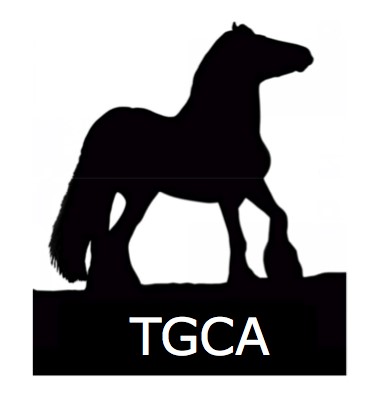 TGCA Horse Registration FormSTEPPING COBS COMPLETE FOR: A New HORSE PASSPORT with known breeding OR providing a DNA sample Send to: TGCA, PO BOX 1120, CANTERBURY, CT1 9UL, UKPLEASE COMPLETE SECTIONS 1 AND 6 (IN BLOCK CAPITALS)PLEASE COMPLETE SECTION 6PLEASE ENSURE YOU HAVE: COMPLETED THIS FORM IN FULL   - SENT PAYMENT IN FULL SENT IMAGES Either emailed ( Name of Horse to be included )                                  tgcaheadoffice@gmail.comOR enclose photos  with paperwork    - SENT PROOF OF BREEDING if applicable OR DNA sample- only proven breeding can be included SENT YOUR HORSE IDENTITY FORM (completed by the vet ,who has completed all sections that can be easily read)SEND TO : TGCA Ltd , PO BOX 1120 CT1 9ULBY 1ST CLASS RECORDED DELIVERY FOR GUIDANCE:Please refer to 'How to PASSPORT or Register Your Horse’ at http://www.tgca.co.uk/registeryourhorse.htmTGC Horse Registration Form    01-01-2019            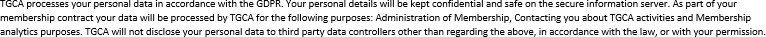 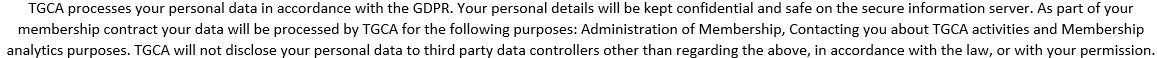 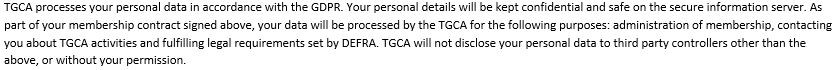 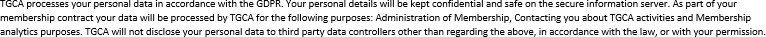 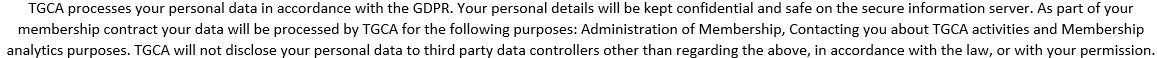 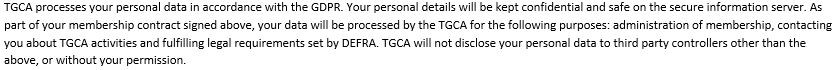 VET TO COMPLETE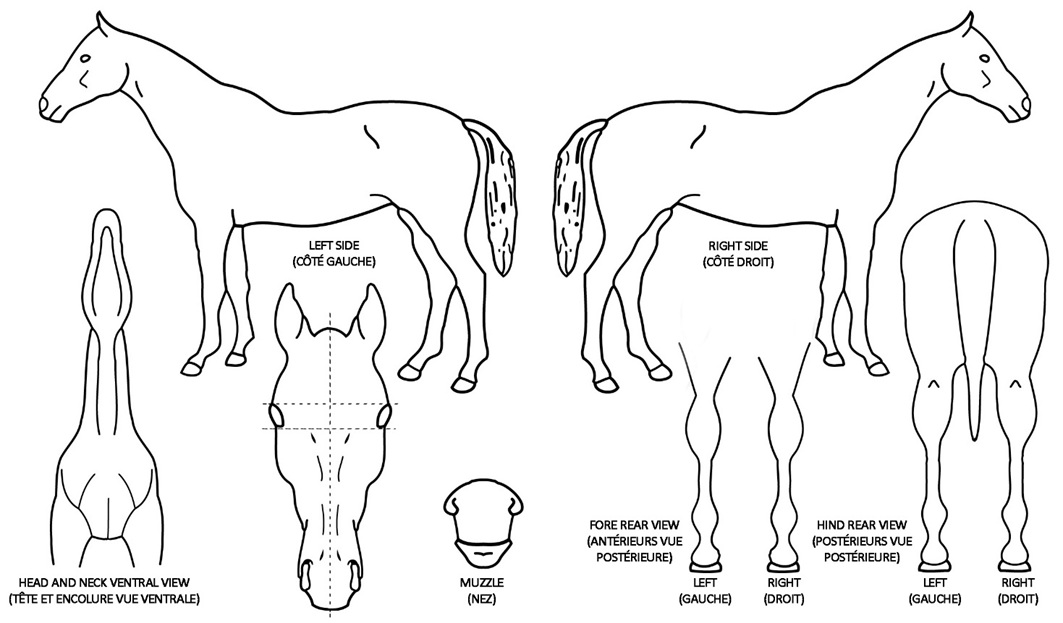 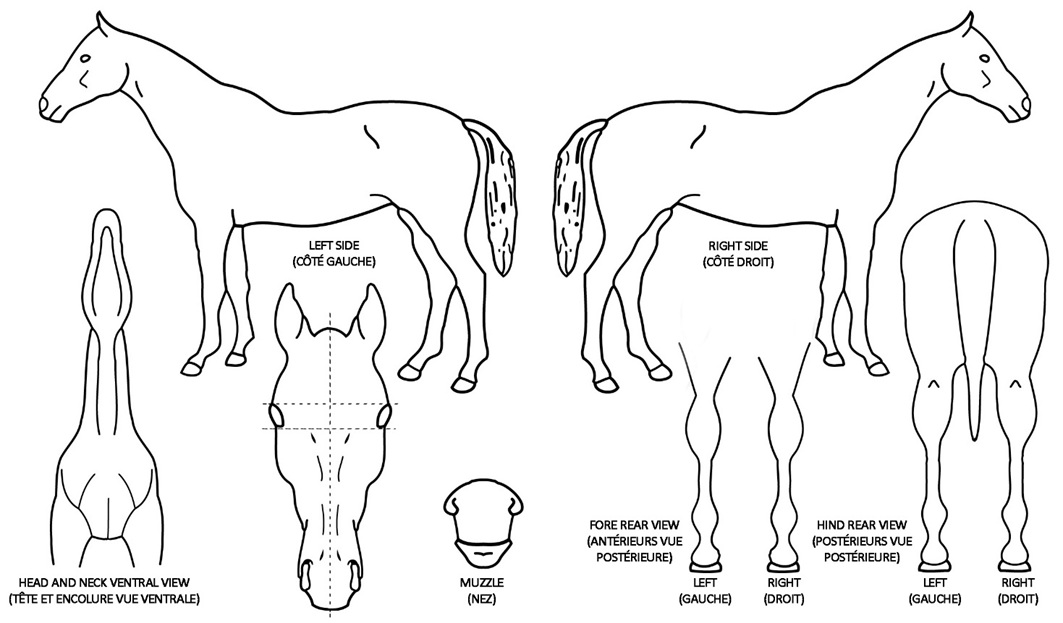 1  EQUINE DETAILS1  EQUINE DETAILS1  EQUINE DETAILS1  EQUINE DETAILS1  EQUINE DETAILSName of Horse:Name of Horse:Date of Birth:Date of Birth:Country of Birth:Country of Birth:Breeder Name & Address:Breeder Name & Address:(if known)(if known)(if known)(if known)(if known)Indicate:Indicate:Mare Stallion 	     Gelding     Mare Stallion 	     Gelding     Mare Stallion 	     Gelding     Mare Stallion 	     Gelding     Mare Stallion 	     Gelding     Colour:Colour:Height at maturity:Height at maturity:Microchip No: Microchip No: (Please enclose any spare bar code stickers for inclusion into the passport.  Please do not stick them to this form.)(Please enclose any spare bar code stickers for inclusion into the passport.  Please do not stick them to this form.)(Please enclose any spare bar code stickers for inclusion into the passport.  Please do not stick them to this form.)(Please enclose any spare bar code stickers for inclusion into the passport.  Please do not stick them to this form.)(Please enclose any spare bar code stickers for inclusion into the passport.  Please do not stick them to this form.)Passport ULEN Number:Passport ULEN Number:(not required if you are applying for a new TGCA passport)(not required if you are applying for a new TGCA passport)(not required if you are applying for a new TGCA passport)(not required if you are applying for a new TGCA passport)(not required if you are applying for a new TGCA passport)2  HORSE OWNER DETAILS2  HORSE OWNER DETAILS2  HORSE OWNER DETAILS2  HORSE OWNER DETAILS2  HORSE OWNER DETAILS2  HORSE OWNER DETAILS2  HORSE OWNER DETAILSName:Telephone No:Telephone No:Address:Email:TGCA Membership Number:TGCA Membership Number:4 NEW PASSPORT DECLARATIONPlease complete a) or b)I DO NOT intend the equine known as ………………………………..….. to enter the human food chain and I agree to sign the page marked Section IX when appropriate. I understand this decision cannot be reversed.I DO wish the equine known as………………………………...…….……. to enter the human food chain and I agree to sign the page marked Section IX when appropriate. I understand this decision may be reversed. I understand certain drugs will be denied to my horse if I make the decision for my horse to enter the human food chain.I understand the above and have taken steps to expand my knowledge if I deem it necessary before signing this form.5 REGISTRATION DECLARATION5 REGISTRATION DECLARATION5 REGISTRATION DECLARATION5 REGISTRATION DECLARATIONI HEREBY CERTIFY THAT ALL INFORMATION BOTH ENTERED ONTO THIS FORM AND SUPPLIED IN SUPPORT OF MY HORSE REGISTRATION APPLICATION ARE CORRECT AND THAT THE HORSE DETAILED IN THIS REGISTRATION FORM IS NOT ALREADY REGISTERED OR ELIGIBLE FOR REGISTRATION WITH ANY OTHER BREED SOCIETY. I HEREBY CERTIFY THAT ALL INFORMATION BOTH ENTERED ONTO THIS FORM AND SUPPLIED IN SUPPORT OF MY HORSE REGISTRATION APPLICATION ARE CORRECT AND THAT THE HORSE DETAILED IN THIS REGISTRATION FORM IS NOT ALREADY REGISTERED OR ELIGIBLE FOR REGISTRATION WITH ANY OTHER BREED SOCIETY. I HEREBY CERTIFY THAT ALL INFORMATION BOTH ENTERED ONTO THIS FORM AND SUPPLIED IN SUPPORT OF MY HORSE REGISTRATION APPLICATION ARE CORRECT AND THAT THE HORSE DETAILED IN THIS REGISTRATION FORM IS NOT ALREADY REGISTERED OR ELIGIBLE FOR REGISTRATION WITH ANY OTHER BREED SOCIETY. I HEREBY CERTIFY THAT ALL INFORMATION BOTH ENTERED ONTO THIS FORM AND SUPPLIED IN SUPPORT OF MY HORSE REGISTRATION APPLICATION ARE CORRECT AND THAT THE HORSE DETAILED IN THIS REGISTRATION FORM IS NOT ALREADY REGISTERED OR ELIGIBLE FOR REGISTRATION WITH ANY OTHER BREED SOCIETY. Date:Signature*:6 PAYMENT CALCULATION6 PAYMENT CALCULATION6 PAYMENT CALCULATION6 PAYMENT CALCULATION6 PAYMENT CALCULATION6 PAYMENT CALCULATIONServiceServicePlease tickRateAmount Enclosed £Amount Enclosed £                    PASSPORT FEE                     PASSPORT FEE    £   £DNA Profiling Fee(required for  SSB1 and SSB2)DNA Profiling Fee(required for  SSB1 and SSB2)Members per profile £45Non members per profile £50  £  £FAST TRACK*Please check the website BEFORE opting for fast track to ensure the office is currently open and available. Do not take this option if you require DNA processing.FAST TRACK*Please check the website BEFORE opting for fast track to ensure the office is currently open and available. Do not take this option if you require DNA processing.ADD £40 if required  £ £If outside UK please add an EXTRA £5 postage If outside UK please add an EXTRA £5 postage If outside UK please add an EXTRA £5 postage Total Payable  £  £Payment methodEither online VIA Bank transfer  NAT WEST –Sort code 60-18-34                    Account 19541473 Please put horse name in reference   OR enclosed with paperwork send by registered postOR paypal- please send email address and we will invoice you direct ---------------------------------------    Payment methodEither online VIA Bank transfer  NAT WEST –Sort code 60-18-34                    Account 19541473 Please put horse name in reference   OR enclosed with paperwork send by registered postOR paypal- please send email address and we will invoice you direct ---------------------------------------    Turnaround  From receipt of ALL required paperwork and payment:General 15 working days FAST TRACK * 2 working daysNB working days exclude Weekends and Bank Holidays.Refund policy: All refunds will be subject to a £20 administration fee.                 Turnaround  From receipt of ALL required paperwork and payment:General 15 working days FAST TRACK * 2 working daysNB working days exclude Weekends and Bank Holidays.Refund policy: All refunds will be subject to a £20 administration fee.                 